اللجنة الحكومية الدولية المعنية بالملكية الفكرية والموارد الوراثية والمعارف التقليدية والفولكلورالدورة الرابعة والثلاثونجنيف، من 12 إلى 16 يونيو 2017تقرير عن ندوة الملكية الفكرية وأشكال التعبير الثقافي التقليديوثيقة من إعداد الأمانةفيما يلي تقرير موجز بالمعلومات المتاحة بشأن ندوة الملكية الفكرية وأشكال التعبير الثقافي التقليدي (الندوة) التي عُقدت يومي 8 و9 يونيو 2017.أولا.	معلومات عامةكل المعلومات المتعلقة بالندوة متاحة على الرابط التالي:
http://www.wipo.int/meetings/en/details.jsp?meeting_id=42301.برنامج الندوة متاح على الرابط التالي:
http://www.wipo.int/meetings/en/doc_details.jsp?doc_id=370302.المذكرة الإعلامية الخاصة بالندوة متاحة على الرابط التالي:
http://www.wipo.int/meetings/en/doc_details.jsp?doc_id=373444.فيديوهات الندوة متاحة على الرابط التالي:
http://www.wipo.int/webcasting/en/index.jsp?event=WIPO/IPTK/GE/17.ثانيا.	الكلمة الافتتاحية: الصكوك الدولية القائمة للملكية الفكرية وأشكال التعبير الثقافي التقليدي: ما هي الثغرات الموجودة، وتلك التي ينبغي سدّها إن وجدت؟الكلمة الافتتاحية للسيد بيتر جازي متاحة على الرابط التالي:
http://www.wipo.int/meetings/en/doc_details.jsp?doc_id=374447.ثالثا.	المائدة المستديرة 1: القضايا الرئيسية لسياسات الملكية الفكرية وأشكال التعبير الثقافي التقليدي: الجلسة الأولىالعرض الذي قدمته السيدة شوانغ هو متاح على الرابط التالي:
http://www.wipo.int/meetings/en/doc_details.jsp?doc_id=374478.العرض الذي قدمه السيد بول كوروك متاح على الرابط التالي:
http://www.wipo.int/meetings/en/doc_details.jsp?doc_id=374487.العرض الذي قدمته السيدة تيري يانكي متاح على الرابط التالي:
http://www.wipo.int/meetings/en/doc_details.jsp?doc_id=374491.رابعا.	المائدة المستديرة 2: حماية أشكال التعبير الثقافي التقليدي: التجارب العملية والمبادرات والمشاريعالعرض الذي قدمه السيد بيتر كامو متاح على الرابط التالي:
http://www.wipo.int/meetings/en/doc_details.jsp?doc_id=374480.العرض الذي قدمته السيدة لينا مارسيو متاح على الرابط التالي:
http://www.wipo.int/meetings/en/doc_details.jsp?doc_id=374481.العرض الذي قدمته السيدة سيسيليا بيكاشي متاح على الرابط التالي:
http://www.wipo.int/meetings/en/doc_details.jsp?doc_id=374448.العرض الذي قدمه السيد كين فان واي متاح على الرابط التالي:
http://www.wipo.int/meetings/en/doc_details.jsp?doc_id=374450.خامسا.	المائدة المستديرة 3: القضايا الرئيسية لسياسات الملكية الفكرية وأشكال التعبير الثقافي التقليدي: الجلسة الثانيةالعرض الذي قدمته السيدة باولا مورينو متاح على الرابط التالي:
http://www.wipo.int/meetings/en/doc_details.jsp?doc_id=374449.العرض الذي قدمه السيد أمادو تانكوانو متاح على الرابط التالي:
http://www.wipo.int/meetings/en/doc_details.jsp?doc_id=374485.العرض الذي قدمه السيد برستون هارديسون متاح على الرابط التالي:
http://www.wipo.int/meetings/en/doc_details.jsp?doc_id=374486.سادسا.	المائدة المستديرة 4: التطورات المعيارية الدولية السابقة في مجال الملكية الفكرية: الدروس المستفادة من التفاوض على صك دولي بشأن أشكال التعبير الثقافي التقليدي؟العرض الذي قدمه السيد ماركو دي أليساندرو متاح على الرابط التالي:
http://www.wipo.int/meetings/en/doc_details.jsp?doc_id=374490.العرض الذي قدمه السيد دانييل بينتو متاح على الرابط التالي:
http://www.wipo.int/meetings/en/doc_details.jsp?doc_id=374489.العرض الذي قدمته السيدة أروها تي بارياكي ميد متاح على الرابط التالي:
http://www.wipo.int/meetings/en/doc_details.jsp?doc_id=374492.سابعا.	الكلمة الختامية: تأملات في الخطوات المستقبليةألقى السفير فيليب ريتشارد أواد الكلمة الختامية.[نهاية الوثيقة]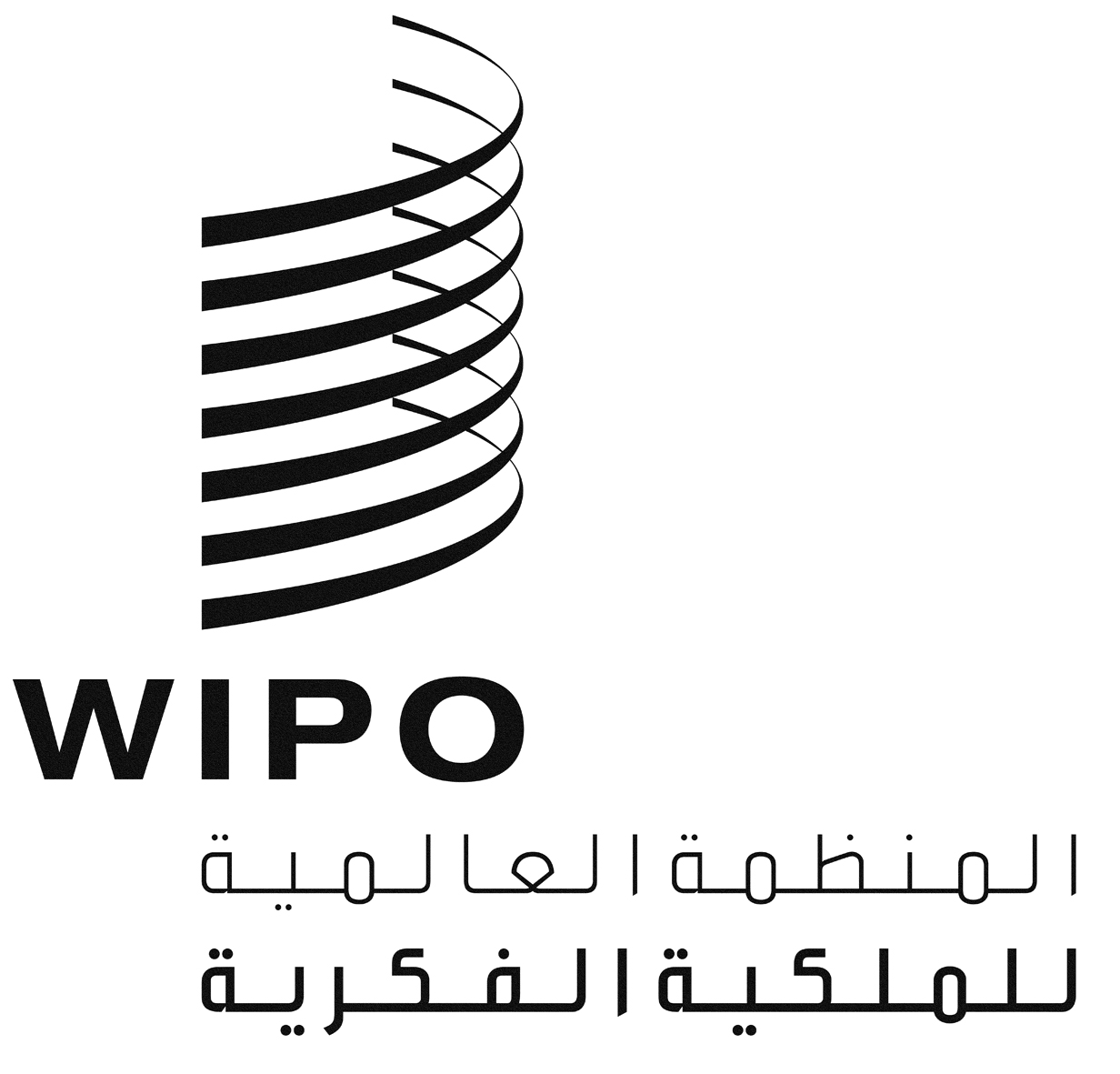 AWIPO/GRTKF/IC/34/INF/9WIPO/GRTKF/IC/34/INF/9WIPO/GRTKF/IC/34/INF/9الأصل: بالإنكليزيةالأصل: بالإنكليزيةالأصل: بالإنكليزيةالتاريخ: 9 يونيو 2017التاريخ: 9 يونيو 2017التاريخ: 9 يونيو 2017